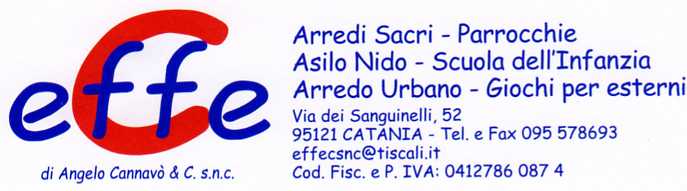 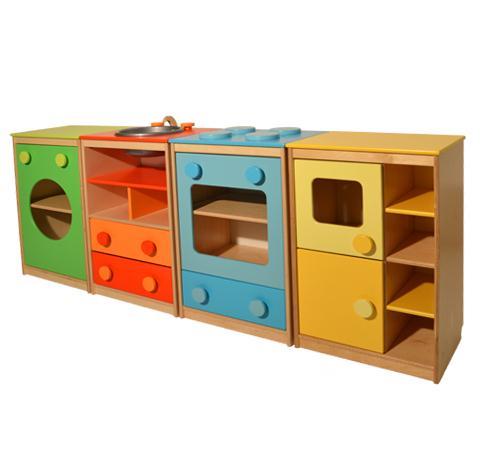 Descrizione:Angolo cucina con struttura in multistrato naturaleverniciato con prodotti atossici, composto da 4 pezzi(lavatrice, lavabo, cucina e credenza)Adatta per angoli simbolici in asili, scuole materne ecamerette.Dimensioni: 61(h)x160(l)x31(p) cm
Categoria: Giochi simboliciCodice: LG01063